Обучаем детейконструированию и ручному трудуЖелание трудиться, создавать вещи своими руками вызвало у наших детей большой интерес при обучении их конструированию и ручному труду. На таких занятиях царит доверительная, спокойная обстановка. Дети обсуждают задуманную работу, советуются и оказывают посильную помощь друг другу.Приобретённые детьми конструктивныеумения и знания, нравственные качества и навыки, сформированные в процессе труда, помогут им успешно продолжить обучение в школе, наладить хорошие отношения в коллективе сверстников, приучат с пользой проводить свободное время.Кукла – пеленашка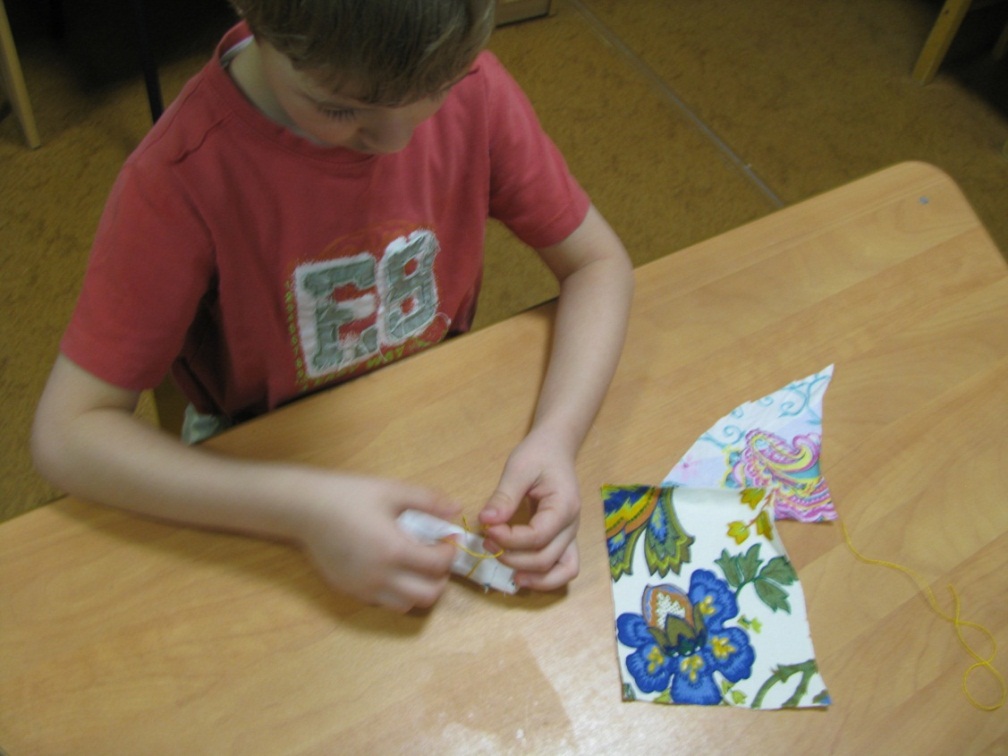 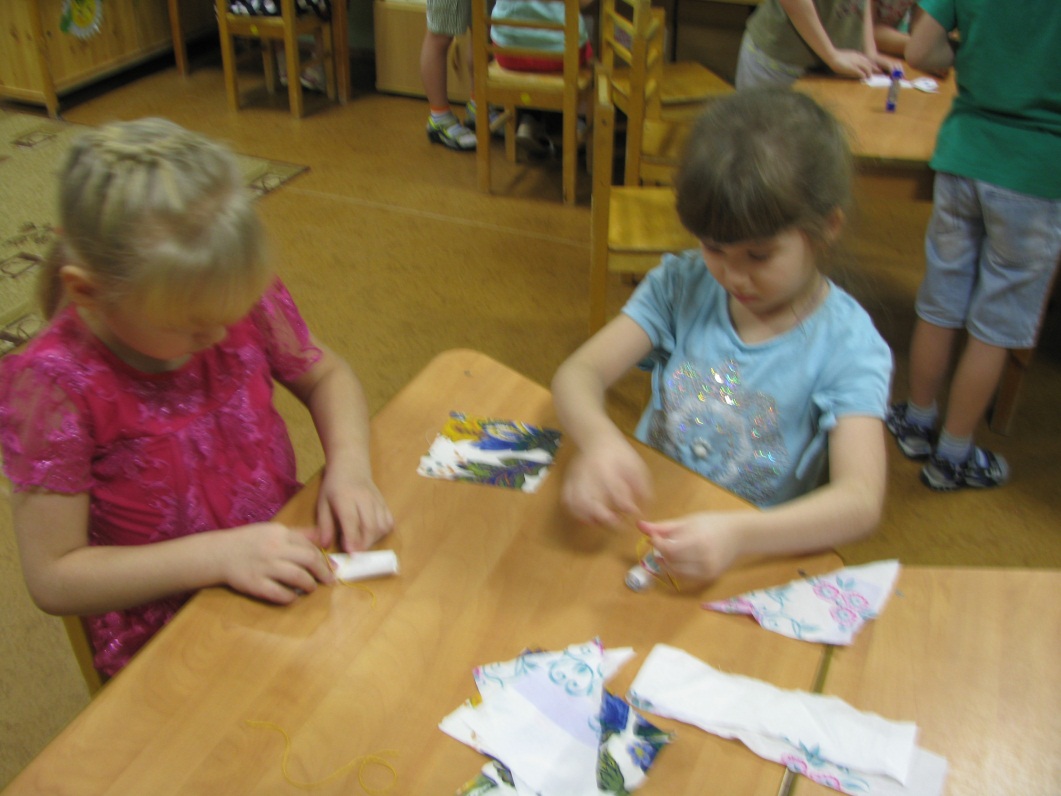 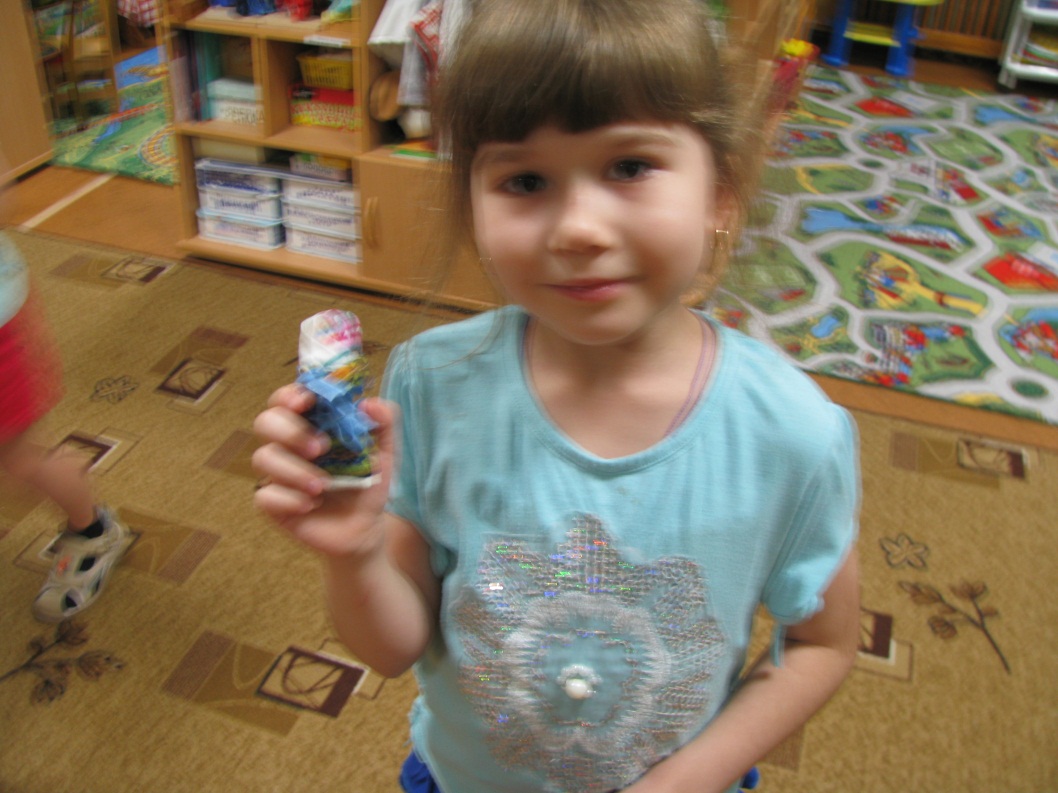 Котёнок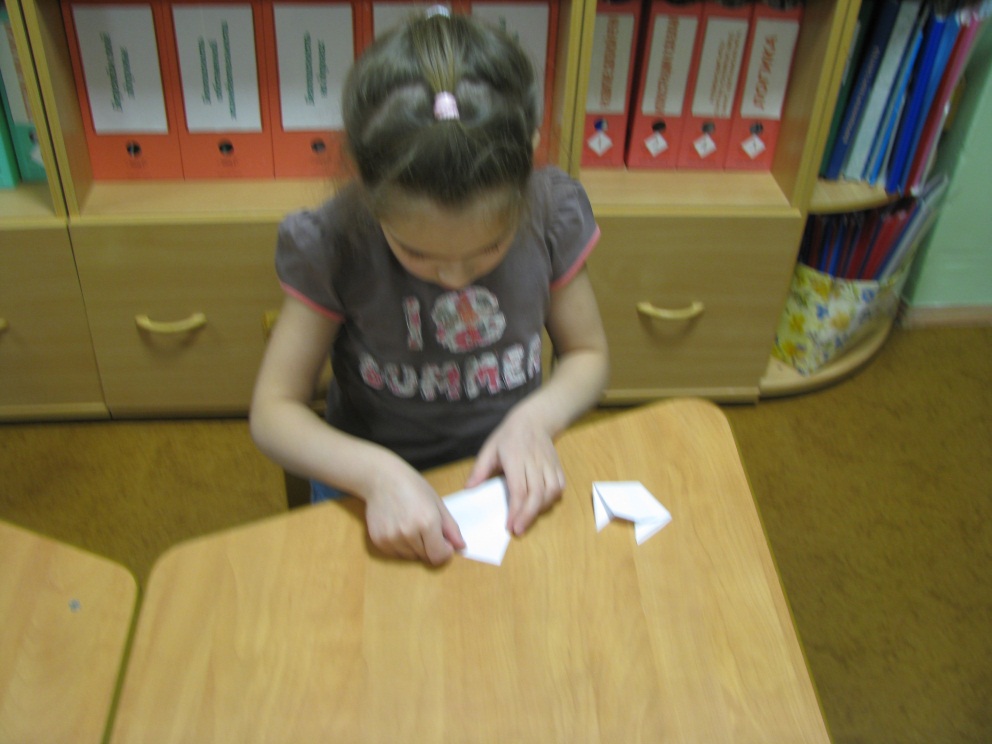 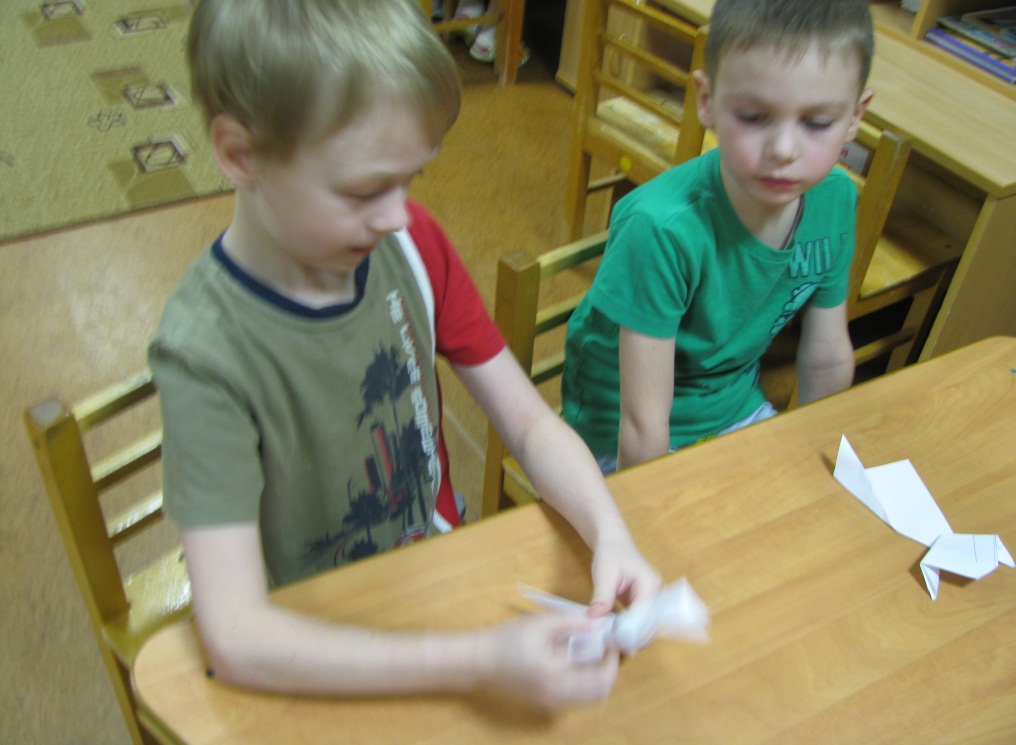 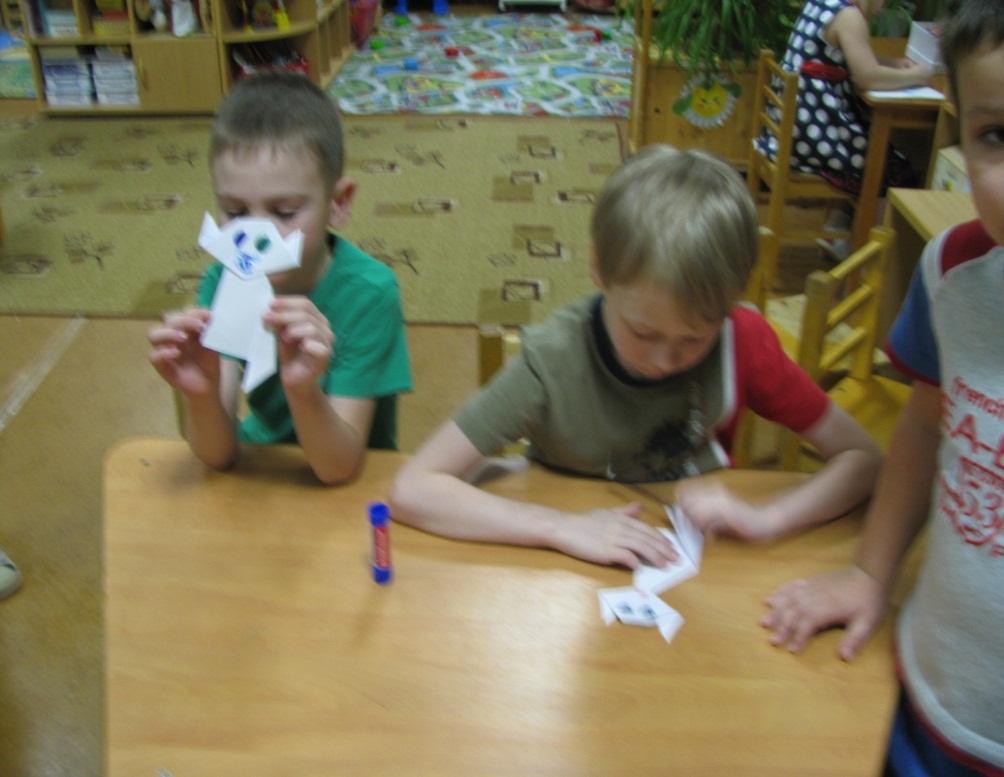 Шапочки для Снеговиков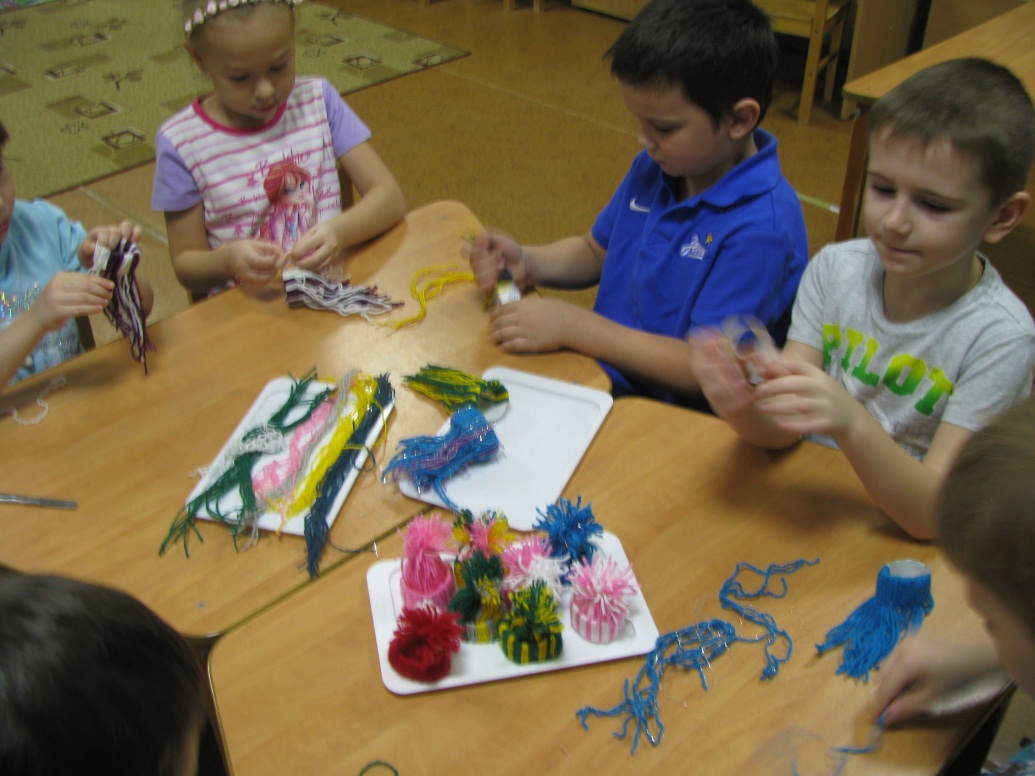 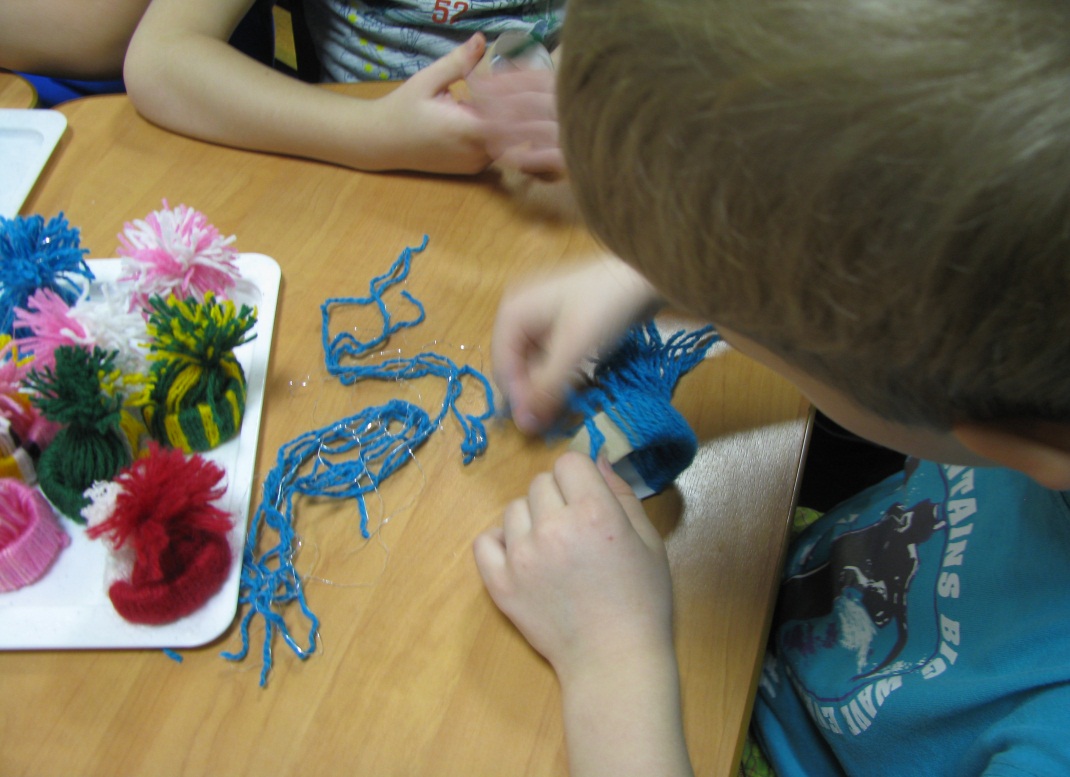 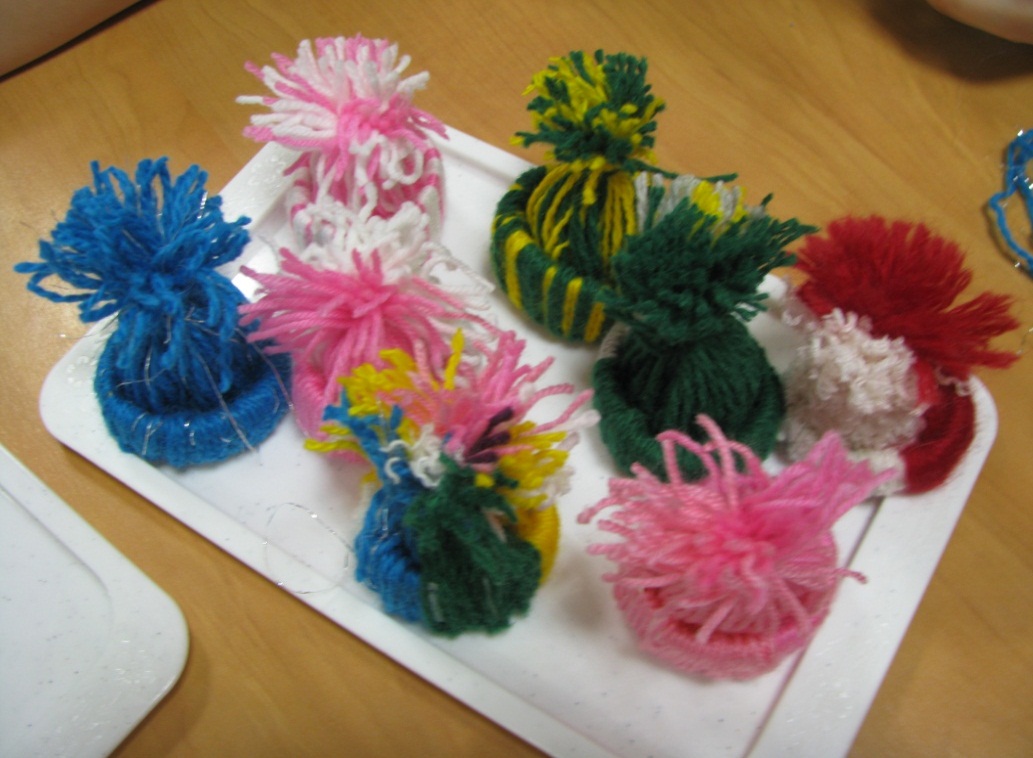 Ёлочка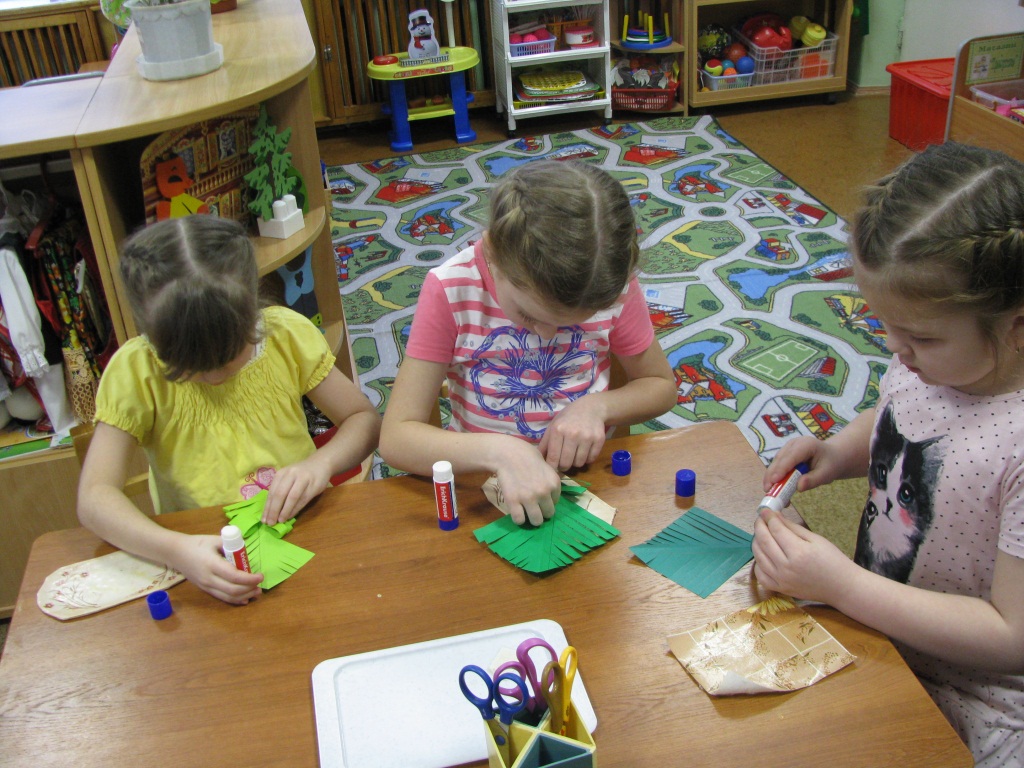 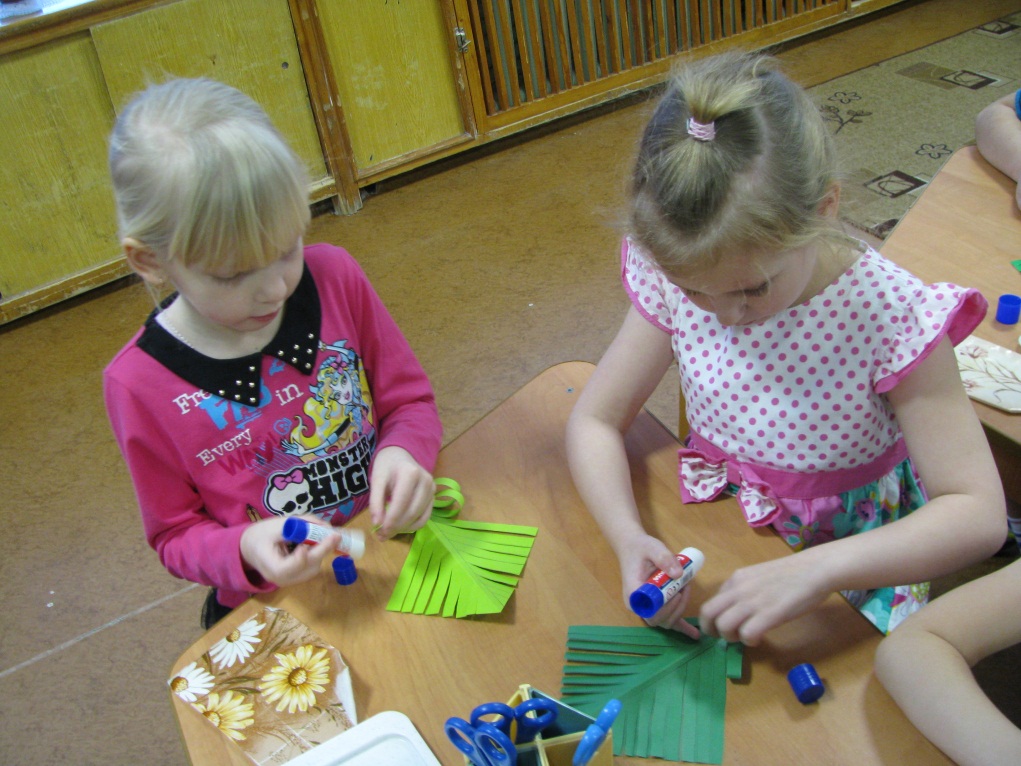 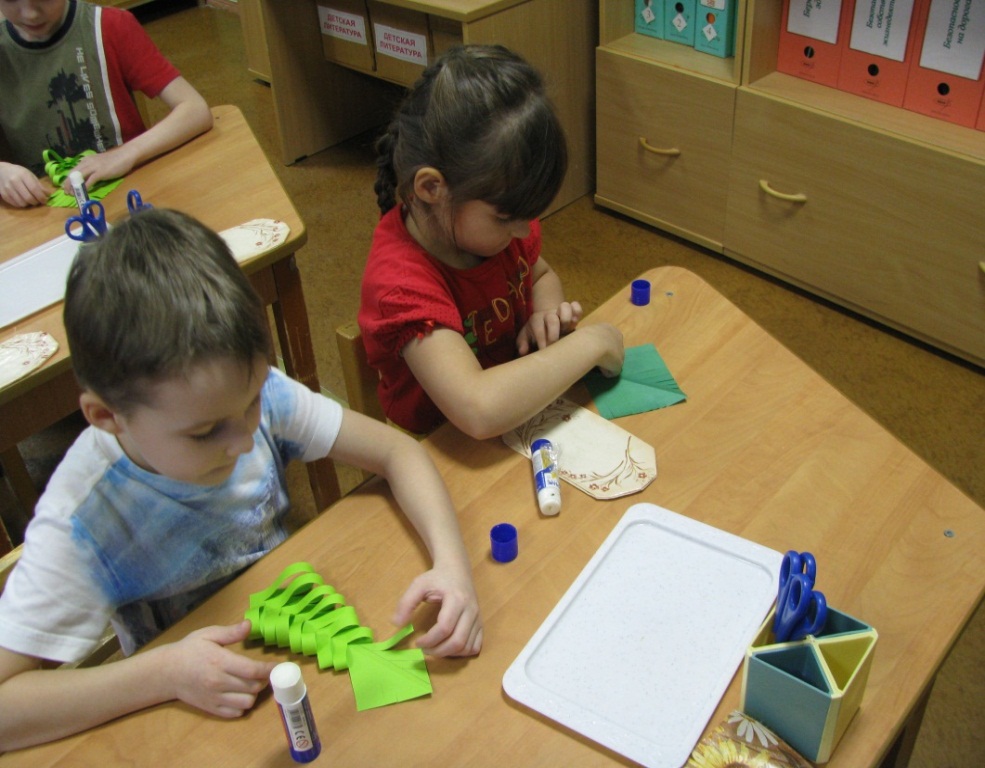 Сумочка для подарков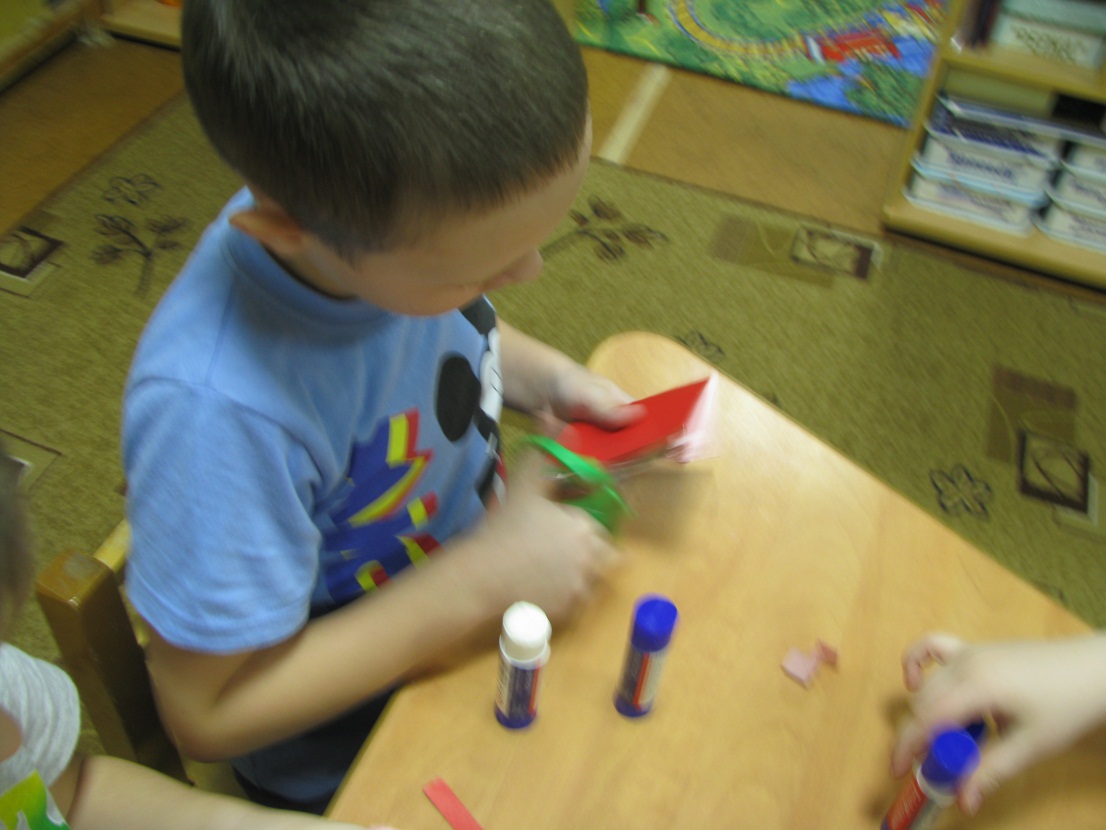 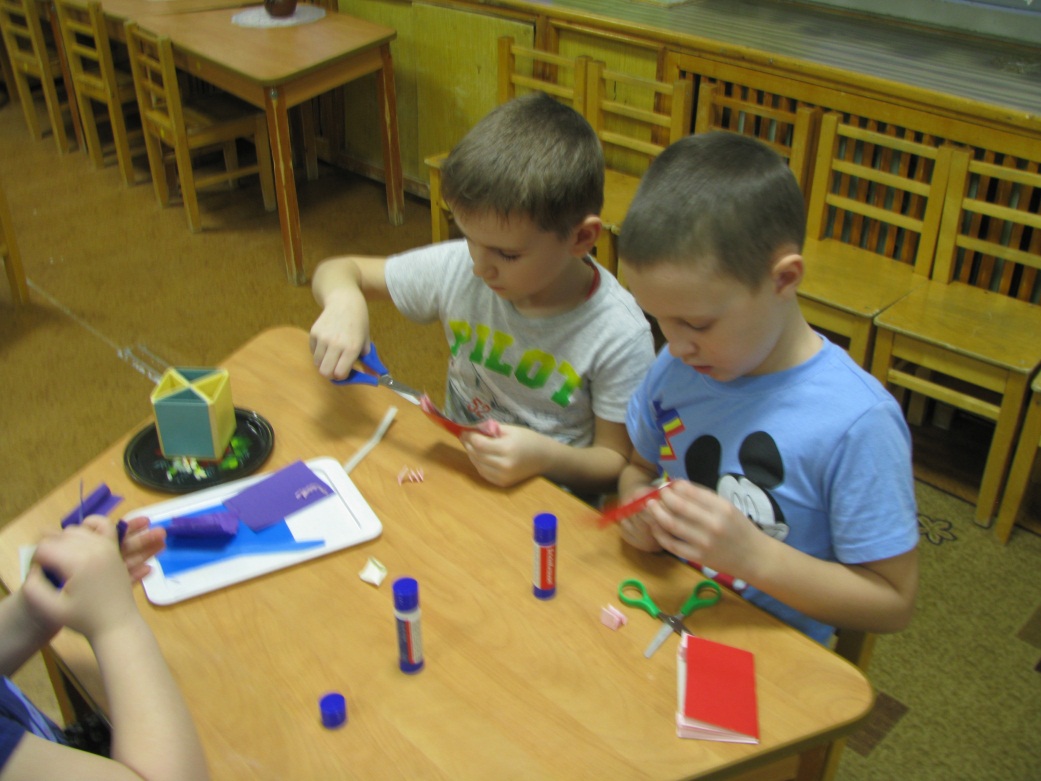 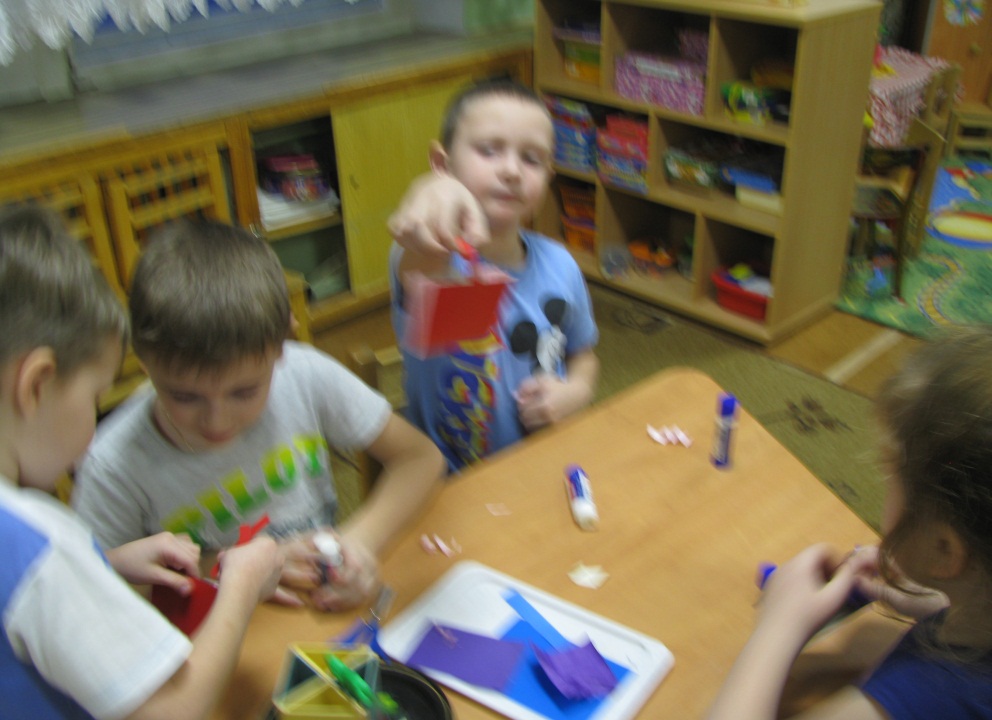 Волшебная иголочка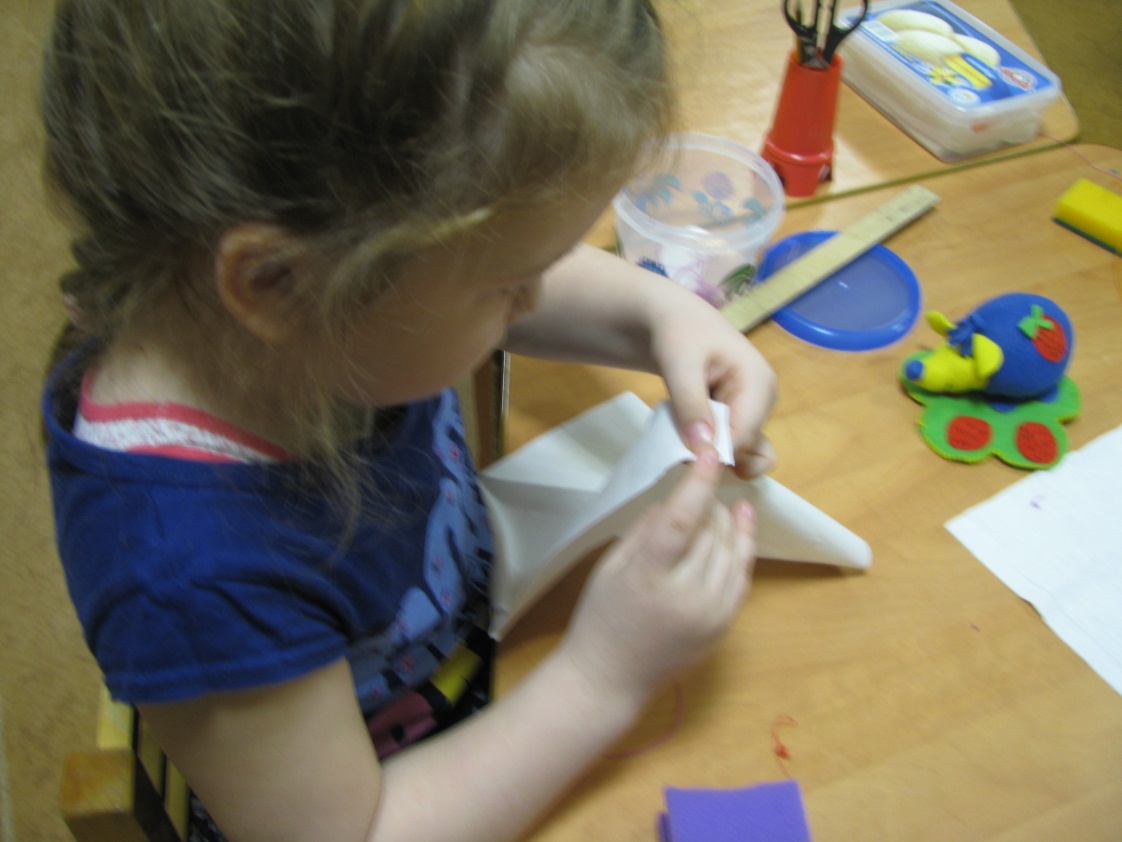 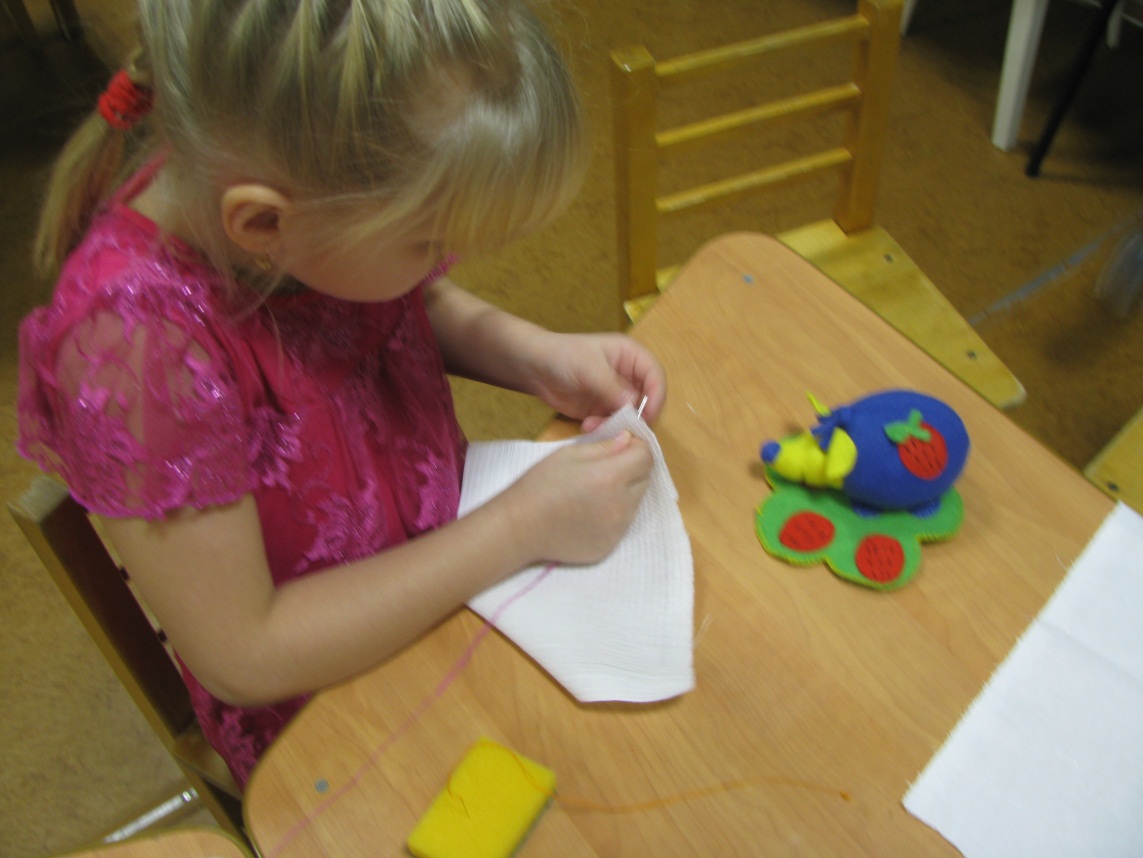 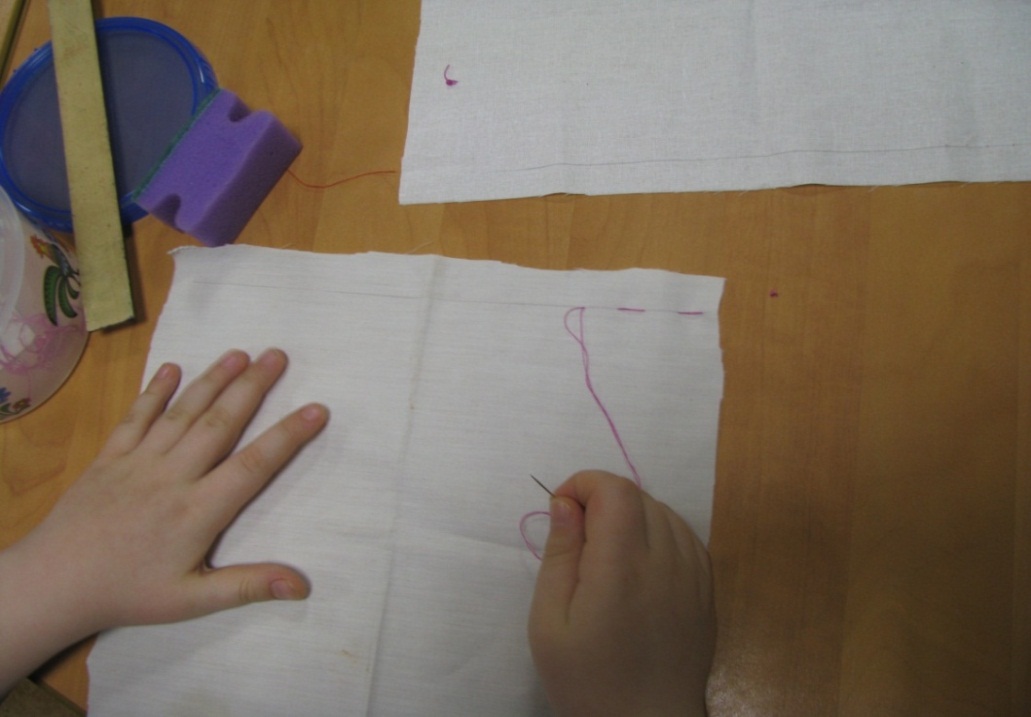 